本报告由汶上县南站街道办事处按照《中华人民共和国政府信息公开条例》（以下简称《条例》）和《中华人民共和国政府信息公开工作年度报告格式》（国办公开办函〔2021〕30号）要求编制。本报告内容包括总体情况、主动公开政府信息情况、收到和处理政府信息公开申请情况、政府信息公开行政复议和行政诉讼情况、存在的主要问题及改进情况、其他需要报告的事项等六部分内容。本报告所列数据的统计期限自2022年1月1日起至2022年12月31日止。本报告电子版可在汶上县人民政府门户网站“汶上县人民政府网”（www.wenshang.gov.cn）政府信息公开平台下载。如对本报告有疑问，请与汶上县南站街道办事处联系（地址：汶上县南站街道欣欣花园社区，联系电话：0537-7273111）。一、总体情况2022年度，南站街道认真贯彻落实《中华人民共和国政府信息公开条例》相关部署，始终秉承“公开为原则，不公开为例外”的理念，持续深化重点领域信息公开，切实加强政策解读，回应民众关切，全面提升政务公开的标准化规范化水平和工作能级。（一）主动公开情况2022年1月1日至12月31日期间，共公开信息37条，包括政策文件6条、公告公示2条、规划计划2条、会议公开8条、预算决算2条、重大项目2条、应急管理信息3条，其他法定公开内容3条、行政权力公开5条，政务公开组织管理2条、政务公开基础建设2条。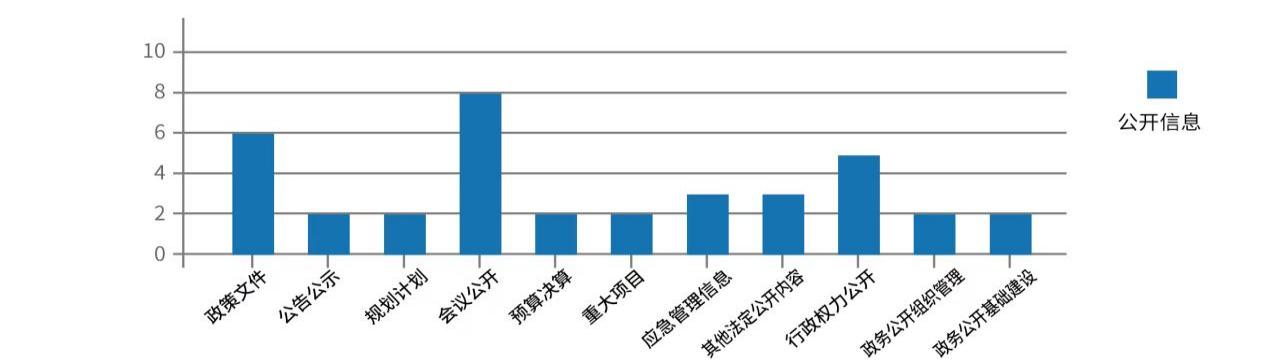 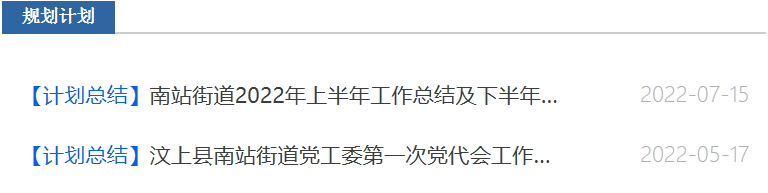 （二）依申请公开情况2022年,南站街道共收到11件网站依申请公开事项，申请内容主要为村内事务管理，以上申请均已按程序回复并公开了相应信息，未收取任何费用。（三）政府信息管理情况认真落实新修订的《中华人民共和国政府信息公开条例》，进一步规范政府信息管理工作。加强政务公开内容的合法性审查工作，建立健全政府信息发布协调制度，加强政府信息公开保密审查力度，推进政府信息公开动态调整制度，保证各栏目信息及时准确、动态更新。完善依申请公开制度，畅通申请渠道，简化网上申请填报手续，规范答复函格式和答复用语，提升信息公开水平。（四）政府信息公开平台建设情况建立标准政务公开专区。在街道为民服务中心设立标准政务公开专区，打造阳光政务，推动政府信息公开工作。利用会议等形式进行公开。对临时性、一次性公开的事项辅以张榜公布、出示公告、印发文件、开会通报、媒体报告等多种形式公开。加强电子政务平台建设。通过县政府网站，将街道的业务动态、机构设置、计划规划以及联系电话等全部发布公开，并及时更新，方便群众查询和监督。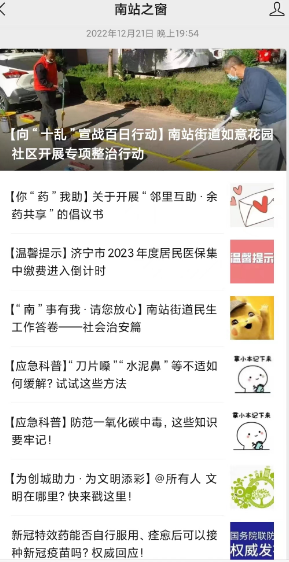 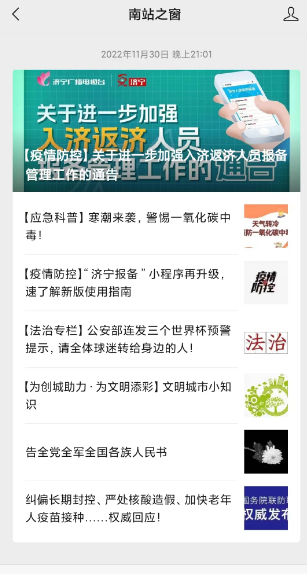 （五）监督保障情况街道主要领导高度重视政务公开工作，2022年将“政务公开”工作纳入党工委会议研究3次，明确了工作要点及街道政务公开品牌创建方向。本年度共组织政务公开专题培训3次，培训人员由街道中层人员扩大至全体机关干部，为高标准全面完成全年政务公开工作奠定坚实的思想保证和能力保障。2022年以来，南站街道持续增强政务公开公众监督，设立公开监督电话，明确举报投诉的上级机关和投诉举报平台。积极回应公众关切，自觉接受人大代表、政协委员监督，主动接受社会和舆论监督。二、主动公开政府信息情况三、收到和处理政府信息公开申请情况四、政府信息公开行政复议、行政诉讼情况五、存在的主要问题及改进情况（一）上年度存在问题整改情况一是丰富公开内容。在完成动态信息、政策性文件公开等规定动作的同时，主动公开街道亮点工作、典型做法，多方位展示街道工作，便于群众了解监督。二是创新公开形式。定期在街道“南站之窗”公众号、微信便民服务群，增加视频解读形式，进一步提高了公开信息的可读性。（二）本年度工作中存在的问题及改进措施一年来我街道信息公开工作有序推进，取得了一定的成效，但还存在一些薄弱环节：一是信息公开的内容还不够深入全面，与社会各界的需求相比还有一定差距。二是公开内容的规范性有待加强。三是街道动态信息更新不及时，多依靠政务新媒体发布。针对现存问题，南站街道将继续认真贯彻落实政府信息公开工作相关要求，多措并举狠抓政府信息公开工作。一是进一步规范工作流程。全面梳理各部门、站、所需公开的政府信息，确定一名联络报送员，确保政府信息公开工作按照既定流程高效运作。二是进一步完善工作机制。瞄准各类社会补贴发放等社会关注度高、公共利益大的政府信息作为突破口，不断拓展公开内容，回应公众热切关注点。六、其他需要报告的事项（一）本年度我街道不存在依据《政府信息公开信息处理费管理办法》收取信息处理费的情况。（二）本年度我街道依据《2022年汶上县政务公开工作任务分解表》，结合街道工作实际，进一步细化了任务目标，落实职责分工，制定了《2022年南站街道政务公开工作实施方案》，坚持依法依规、标准引领、需求导向和改革创新，规范公开行为，提升公开质量，全方位回应公众关切，政务公开的针对性、实效性进一步增强。（三）2022年，我街道共承办人大代表建议和政协委员提案3件。其中，承办县人大代表建议2件，政协提案1件。截至目前，所有建议已在规定时限内办复完毕，并向代表们作出了书面答复。（四）本年底政务公开工作创新情况一是突出化繁为简，依托“一站式平台、一条龙服务、全过程公开、规范化办理”的运行模式，全面提升街道行政服务中心、村级便民服务中心服务水平，健全完善纵向到底的便民服务网络，让群众办事的路程缩短，使群众享受到实实在在的便利。二是聚焦作风提质，充分发挥村干部、网格员责任心强、业务流程熟、接受能力强的优势，对宣传方针政策、办理低保五保、残疾证、养老退休、医疗参保退保、参保缴费、营业执照、老龄补贴申报等业务，实行全程代办服务制。在街道为民服务中心，实行“引导员”制度，为群众提供引导、业务咨询、代写代办、“跑腿”等事宜，为群众提供快速、高效的服务。三是优化线上服务，坚持把互联网作为激发政府活力、提升服务效能的突破口和主平台，依托“南站之窗”公众号，深入实施“互联网+政务服务”行动计划，全面构建镇村网上联动审批服务体系，实现行政审批事项全流程一站式网上运行，真正实现统一入口、一体化应用，让村干部把更多的时间用在村级发展和为民服务上来。四是畅通信息渠道，坚持把信息发布作为改革落地的“先行官”，按照行政审批标准化建设要求，构建全方位、系统化、立体式宣传渠道，全面公示办事信息，公开咨询电话，公布办事流程及常见问题解答，提高政策透明度和群众知晓率，有效破解因信息掌握不全面、资料准备不齐全导致的多头跑、重复跑、盲目跑。既坚持提速增效，更注重贴心服务，以优质贴心的服务换取群众的满意度，推动干部作风大转变、服务效能大提升。第二十条第（一）项第二十条第（一）项第二十条第（一）项第二十条第（一）项信息内容本年制发件数本年废止件数现行有效件数规章000行政规范性文件000第二十条第（五）项第二十条第（五）项第二十条第（五）项第二十条第（五）项信息内容本年处理决定数量本年处理决定数量本年处理决定数量行政许可000第二十条第（六）项第二十条第（六）项第二十条第（六）项第二十条第（六）项信息内容本年处理决定数量本年处理决定数量本年处理决定数量行政处罚000行政强制000第二十条第（八）项第二十条第（八）项第二十条第（八）项第二十条第（八）项信息内容本年收费金额（单位：万元）本年收费金额（单位：万元）本年收费金额（单位：万元）行政事业性收费000（本列数据的勾稽关系为：第一项加第二项之和，等于第三项加第四项之和）（本列数据的勾稽关系为：第一项加第二项之和，等于第三项加第四项之和）（本列数据的勾稽关系为：第一项加第二项之和，等于第三项加第四项之和）申请人情况申请人情况申请人情况申请人情况申请人情况申请人情况申请人情况（本列数据的勾稽关系为：第一项加第二项之和，等于第三项加第四项之和）（本列数据的勾稽关系为：第一项加第二项之和，等于第三项加第四项之和）（本列数据的勾稽关系为：第一项加第二项之和，等于第三项加第四项之和）自然人法人或其他组织法人或其他组织法人或其他组织法人或其他组织法人或其他组织总计（本列数据的勾稽关系为：第一项加第二项之和，等于第三项加第四项之和）（本列数据的勾稽关系为：第一项加第二项之和，等于第三项加第四项之和）（本列数据的勾稽关系为：第一项加第二项之和，等于第三项加第四项之和）自然人商业企业科研机构社会公益组织法律服务机构其他总计一、本年新收政府信息公开申请数量一、本年新收政府信息公开申请数量一、本年新收政府信息公开申请数量110000011二、上年结转政府信息公开申请数量二、上年结转政府信息公开申请数量二、上年结转政府信息公开申请数量0000000三、本年度办理结果（一）予以公开（一）予以公开110000011三、本年度办理结果（二）部分公开（区分处理的，只计这一情形，不计其他情形）（二）部分公开（区分处理的，只计这一情形，不计其他情形）0000000三、本年度办理结果（三）不予公开1.属于国家秘密0000000三、本年度办理结果（三）不予公开2.其他法律行政法规禁止公开0000000三、本年度办理结果（三）不予公开3.危及“三安全一稳定”0000000三、本年度办理结果（三）不予公开4.保护第三方合法权益0000000三、本年度办理结果（三）不予公开5.属于三类内部事务信息0000000三、本年度办理结果（三）不予公开6.属于四类过程性信息0000000三、本年度办理结果（三）不予公开7.属于行政执法案卷0000000三、本年度办理结果（三）不予公开8.属于行政查询事项0000000三、本年度办理结果（四）无法提供1.本机关不掌握相关政府信息0000000三、本年度办理结果（四）无法提供2.没有现成信息需要另行制作0000000三、本年度办理结果（四）无法提供3.补正后申请内容仍不明确0000000（五）不予处理1.信访举报投诉类申请0000000（五）不予处理2.重复申请0000000（五）不予处理3.要求提供公开出版物0000000（五）不予处理4.无正当理由大量反复申请0000000（五）不予处理5.要求行政机关确认或重新出具已获取信息0000000（六）其他处理1.申请人无正当理由逾期不补正、行政机关不再处理其政府信息公开申请0000000（六）其他处理2.申请人逾期未按收费通知要求缴纳费用、行政机关不再处理其政府信息公开申请0000000（六）其他处理3.其他0000000（七）总计（七）总计110000011四、结转下年度继续办理四、结转下年度继续办理四、结转下年度继续办理0000000行政复议行政复议行政复议行政复议行政复议行政诉讼行政诉讼行政诉讼行政诉讼行政诉讼行政诉讼行政诉讼行政诉讼行政诉讼行政诉讼结果维持结果纠正其他结果尚未审结总计未经复议直接起诉未经复议直接起诉未经复议直接起诉未经复议直接起诉未经复议直接起诉复议后起诉复议后起诉复议后起诉复议后起诉复议后起诉结果维持结果纠正其他结果尚未审结总计结果维持结果纠正其他结果尚未审结总计结果维持结果纠正其他结果尚未审结总计000000000000000